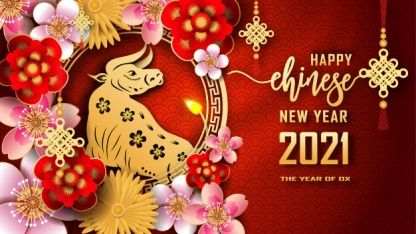 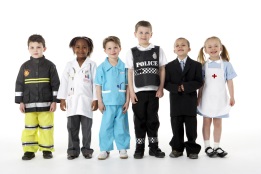 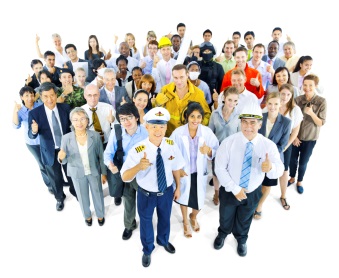 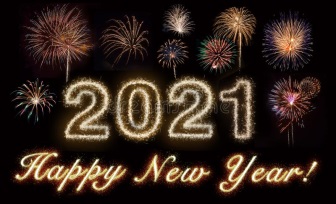 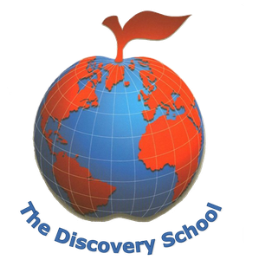 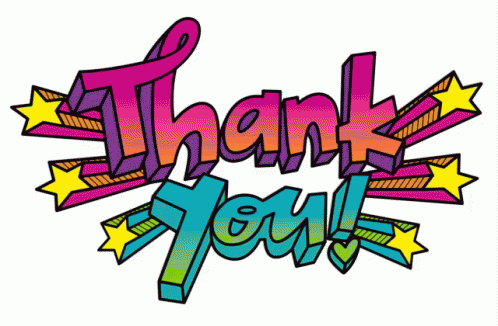 our 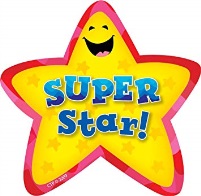 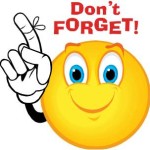 